First Name of Application CV No 1618998Whatsapp Mobile: +971504753686 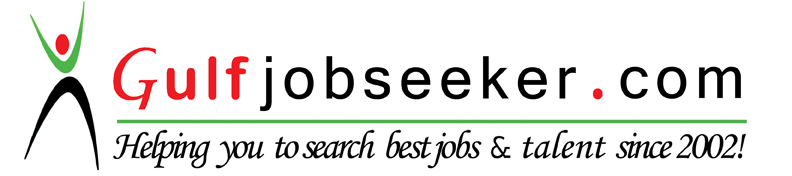 To get contact details of this candidate Purchase our CV Database Access on this link.http://www.gulfjobseeker.com/employer/services/buycvdatabase.php LOWELA JOB OBJECTIVEAims to be associated with any progressive organization that gives scope to apply my knowledge and skills and to work towards professional growth along with the organization with the utmost sincerity and being resourceful, innovative and flexible.EMPLOYMENT RECORDSaint John Learning Center, IncorporatedJune 2002- March  2003Job description: Classroom Teacher. teaching nursery and grades 1-6 pupils in all subjects such asFilipino,English,Mathematics,science,Physical education health and music.. making  and preparing lesson plans and  in all subjects. guiding and teaching pupils into a better individual. motivating pupils to achieve their goals and ambitions in life. organized classroom rules and regulations and maintaining high level of work ethicsFar Eastern Textile Ltd.January 12,2004-January 11,2006-Job description: Machine Operator	. operating machines such as roving and combing machines	. maintaining the high quality of our product	. keeping machines clean in order to provide a good product				Toung Loong Textile Mfg.Co.Ltd.May 12,2006-February 8,2015- Job description: Machine Operator	. operating machines such as rieter,and ssm machines	. maintaining the high quality of our product	. teaching others on how to operate machines and provide a good product	. operating rewinding yarn machines  	.keeping machines clean in order to provide a good productEDUCATIONAL BACKGROUNDELEMENTARYNotre Dame of Marbel for Girls  S.Y 1986-1993SECONDARY  Koronadal National Comprehensive High School S.Y 1993-1997TERTIARYNotre Dame Of Marbel University Bachelor in Elementary Education S.Y. 1997-2001- PASSED LICENSURE EXAMINATION FOR TEACHERSSKILLS AND QUALIFICATIONStrong attention to details and interpersonal skillsGood oral and communication skillsHigh energy with excellent work ethicsWilling to learn new functionsMature outlook and pleasant dispositionAble to manage office independentlyCan work under time pressure and willing to do multi-task jobsHigh reputation for displaying professionalism and concern for customer comfortAble to teach pupilsAble to operate machinesComputerSkilles in MS and ExcelPERSONAL DATABirthdate		:  August 20,1980Age			: 35Sex			: FemaleReligion		: CatholicMarital Status		: Single